LAWAL ATINUKE HEPHZIBAH18/ENG01/013CHEMICAL ENGINEERINGMECHANICS ASSIGNMENT 2ERRATIC MOTIONAnswers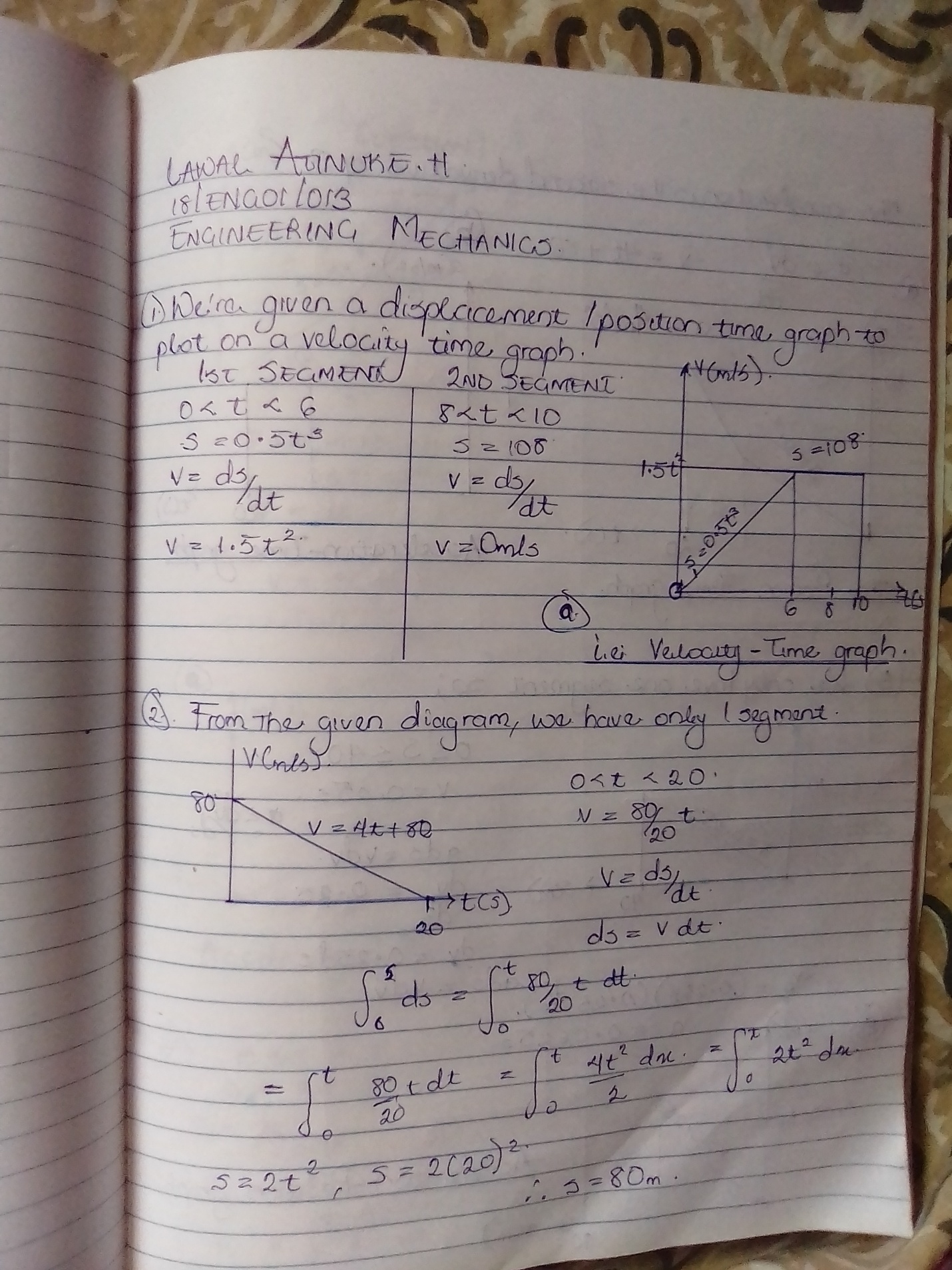 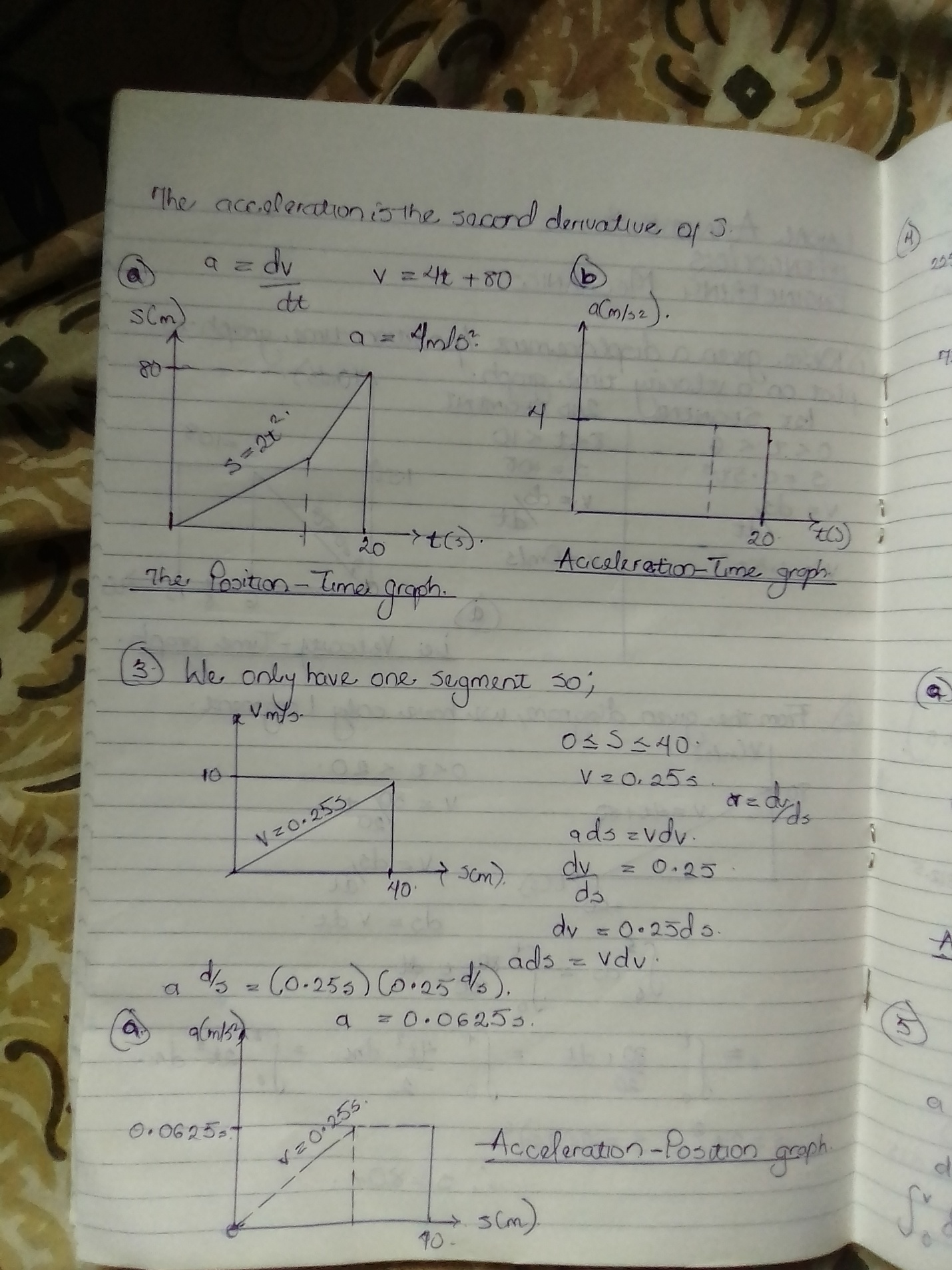 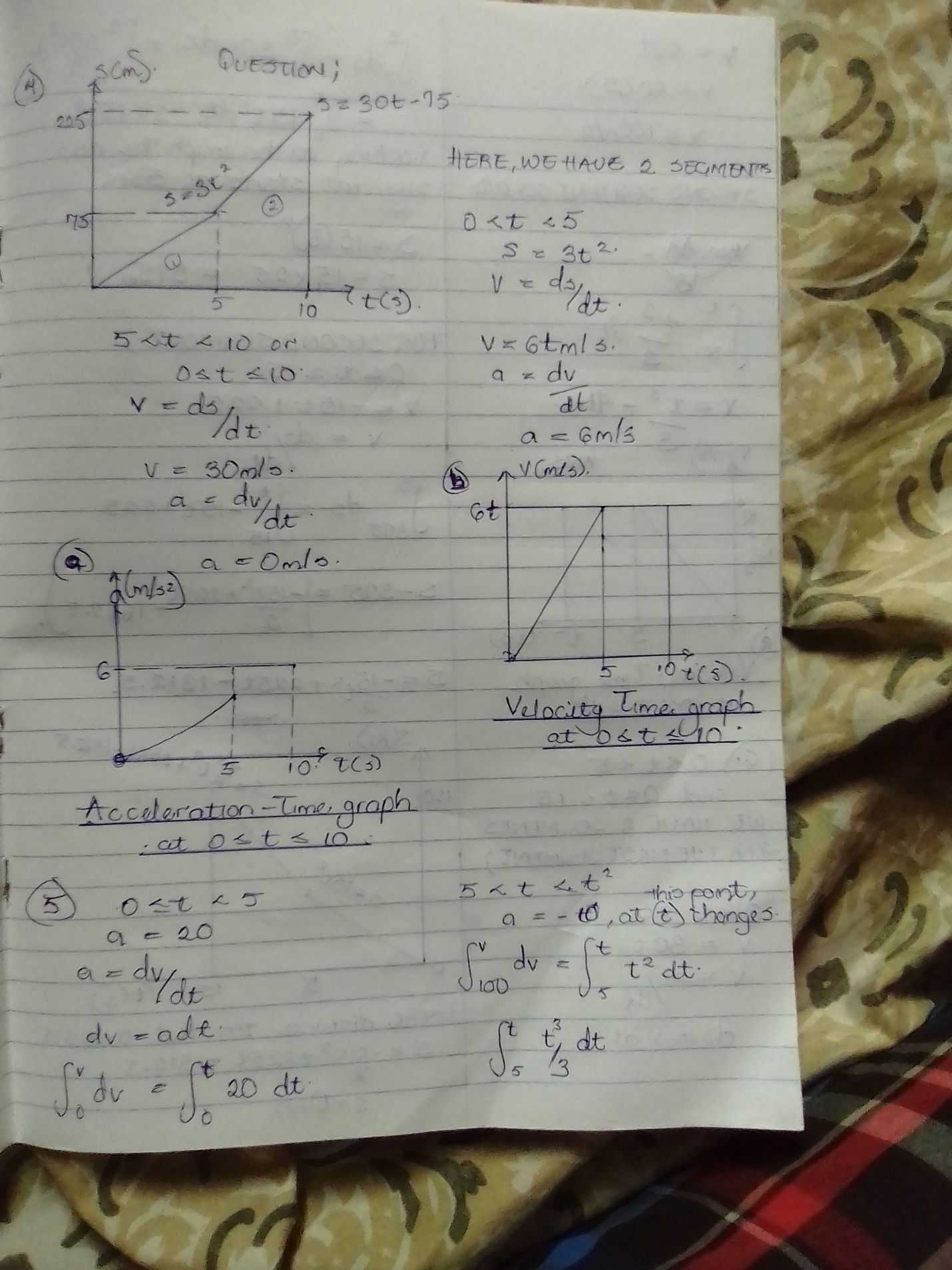 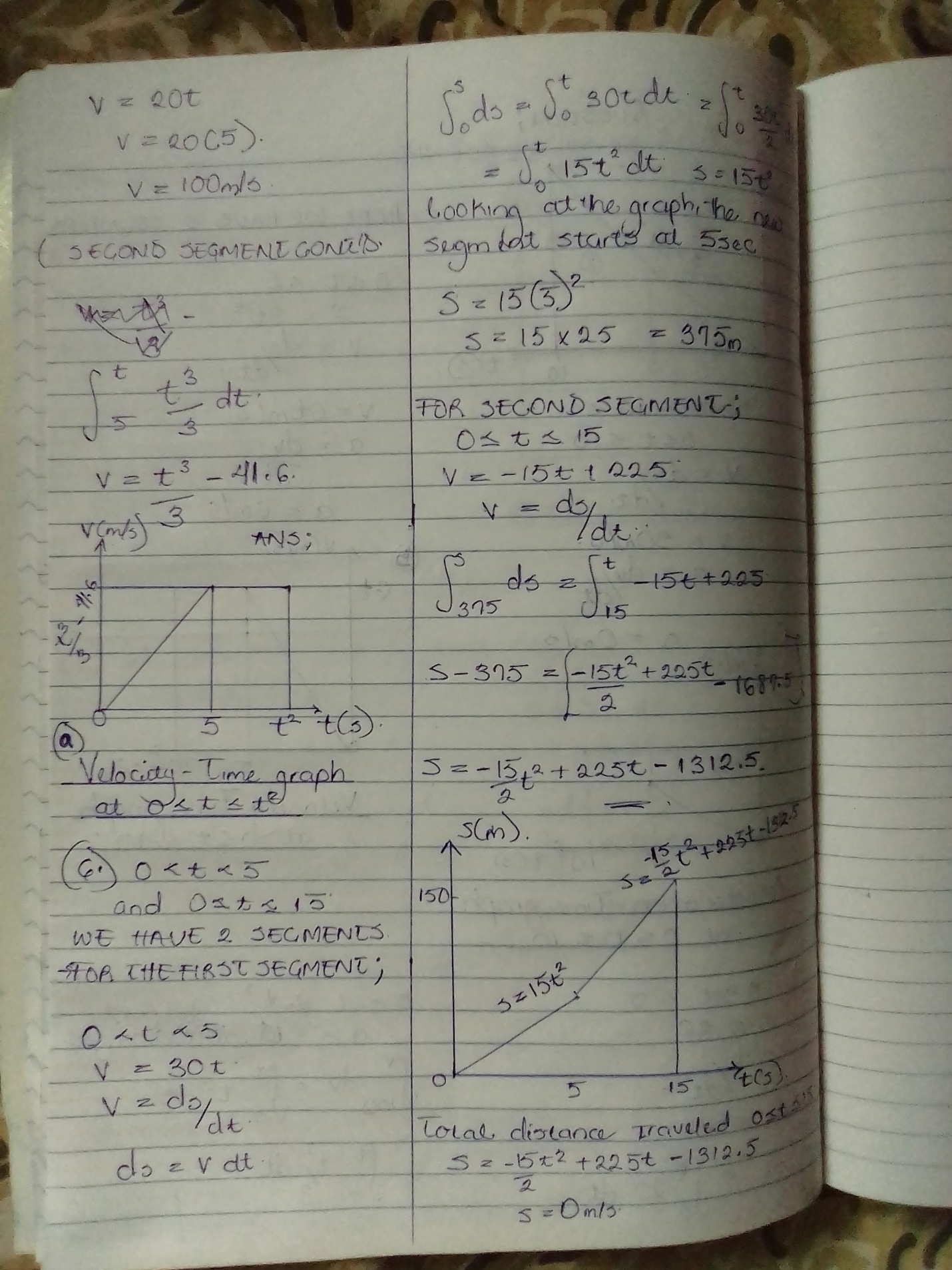 